СТРАТЕГИИ И МЕРЫ ПРЕДОТВРАЩЕНИЯ БУЛЛИНГА(По материалам инновационной коммуникационно – компетентностной онлайн площадки саморазвития «Антибуллинговая компетентность педагога общеобразовательной организации» (Всероссийской деловой платформы «Десятилетие детства» - проект «Компетентностные педагоги - детям России»).НЕРЕЗУЛЬТАТИВНЫЕ 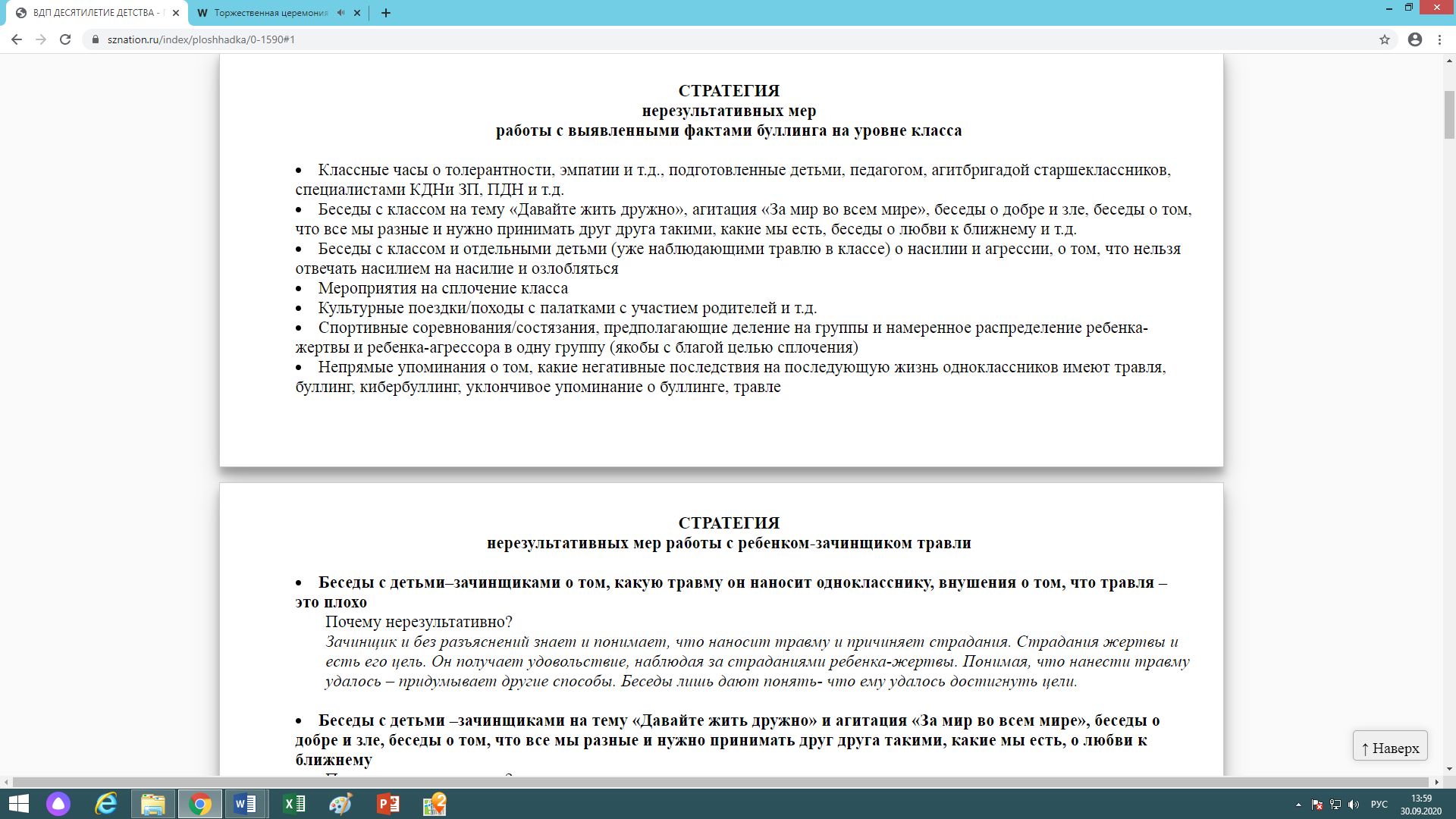 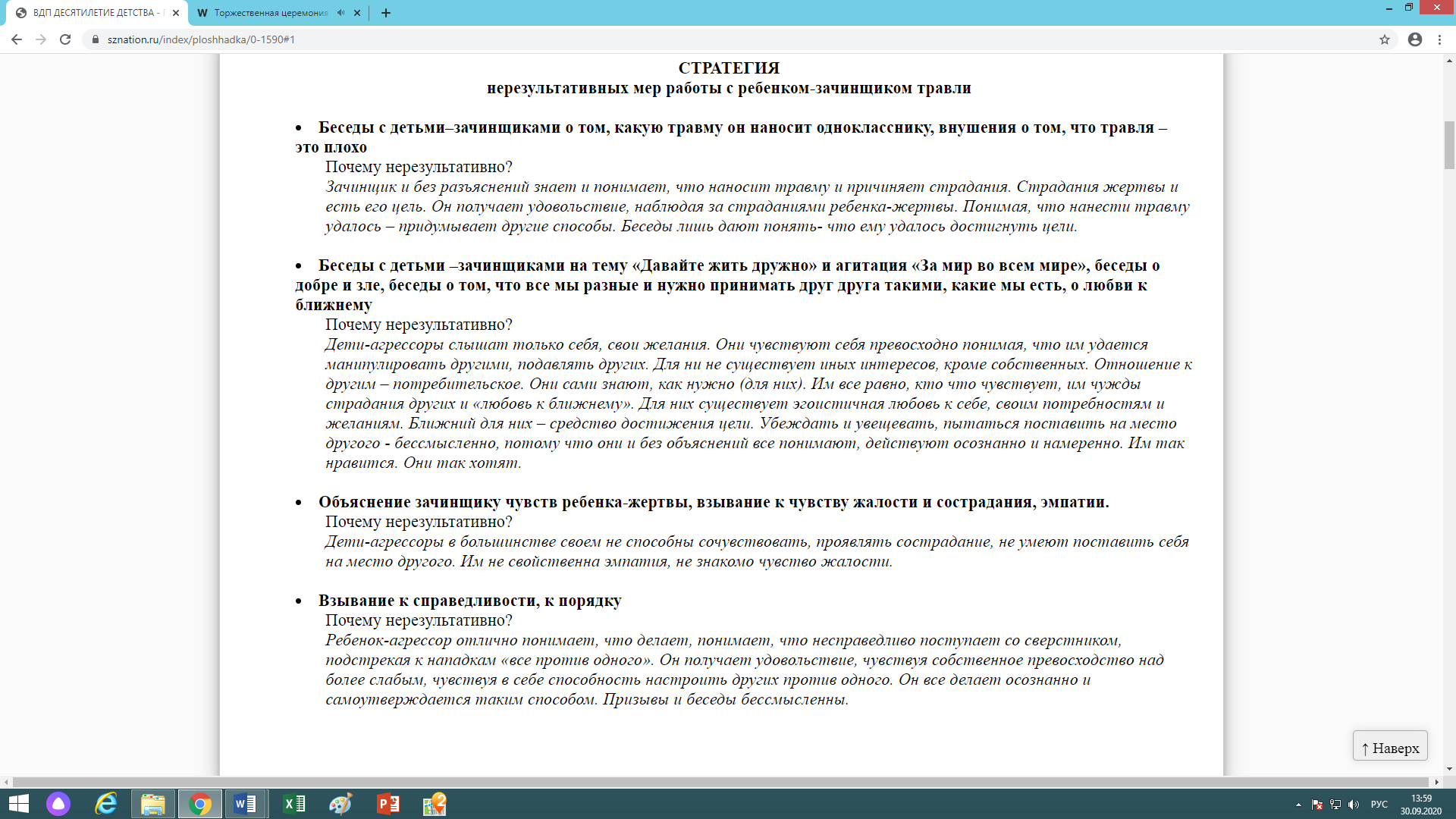 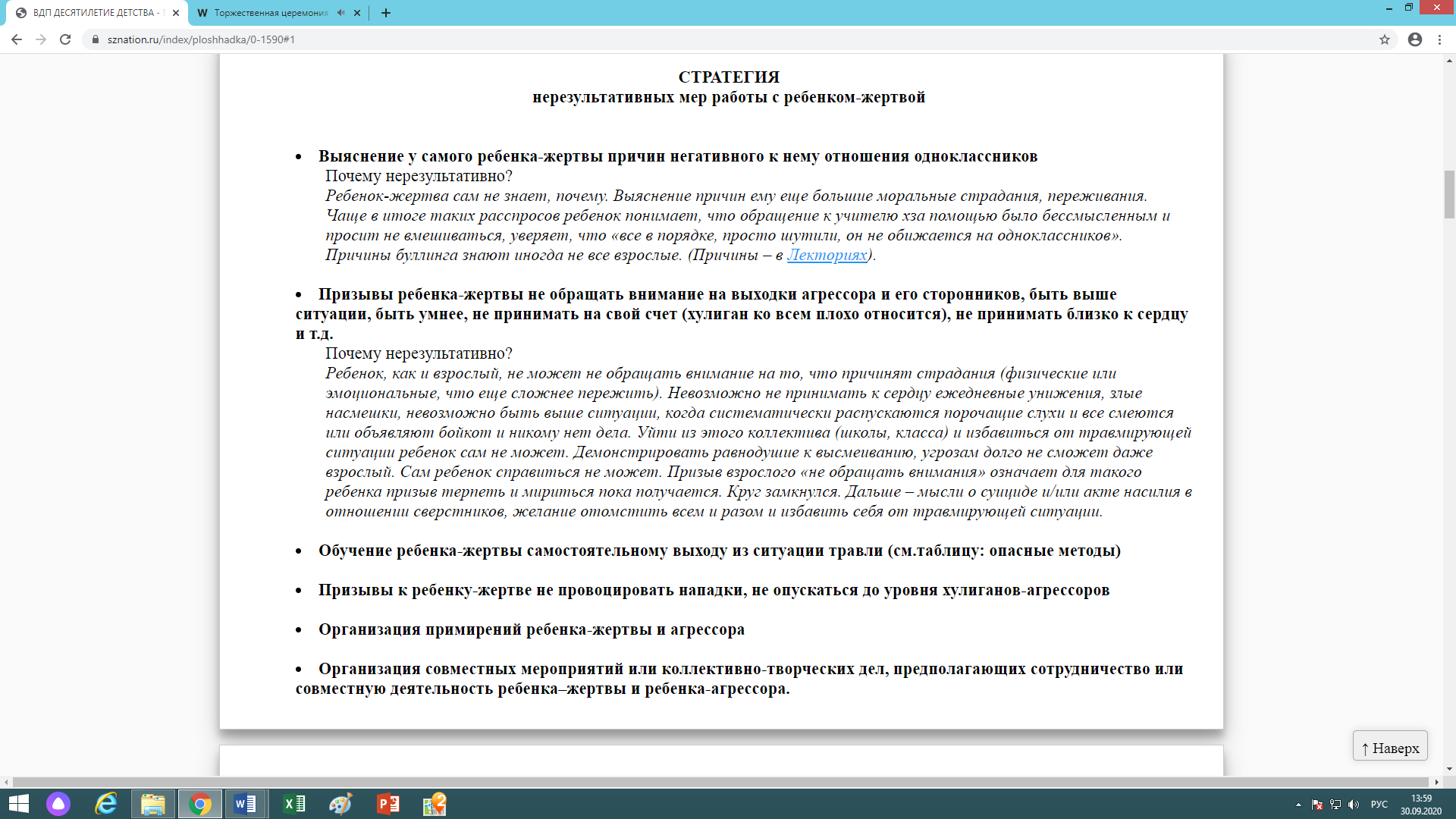 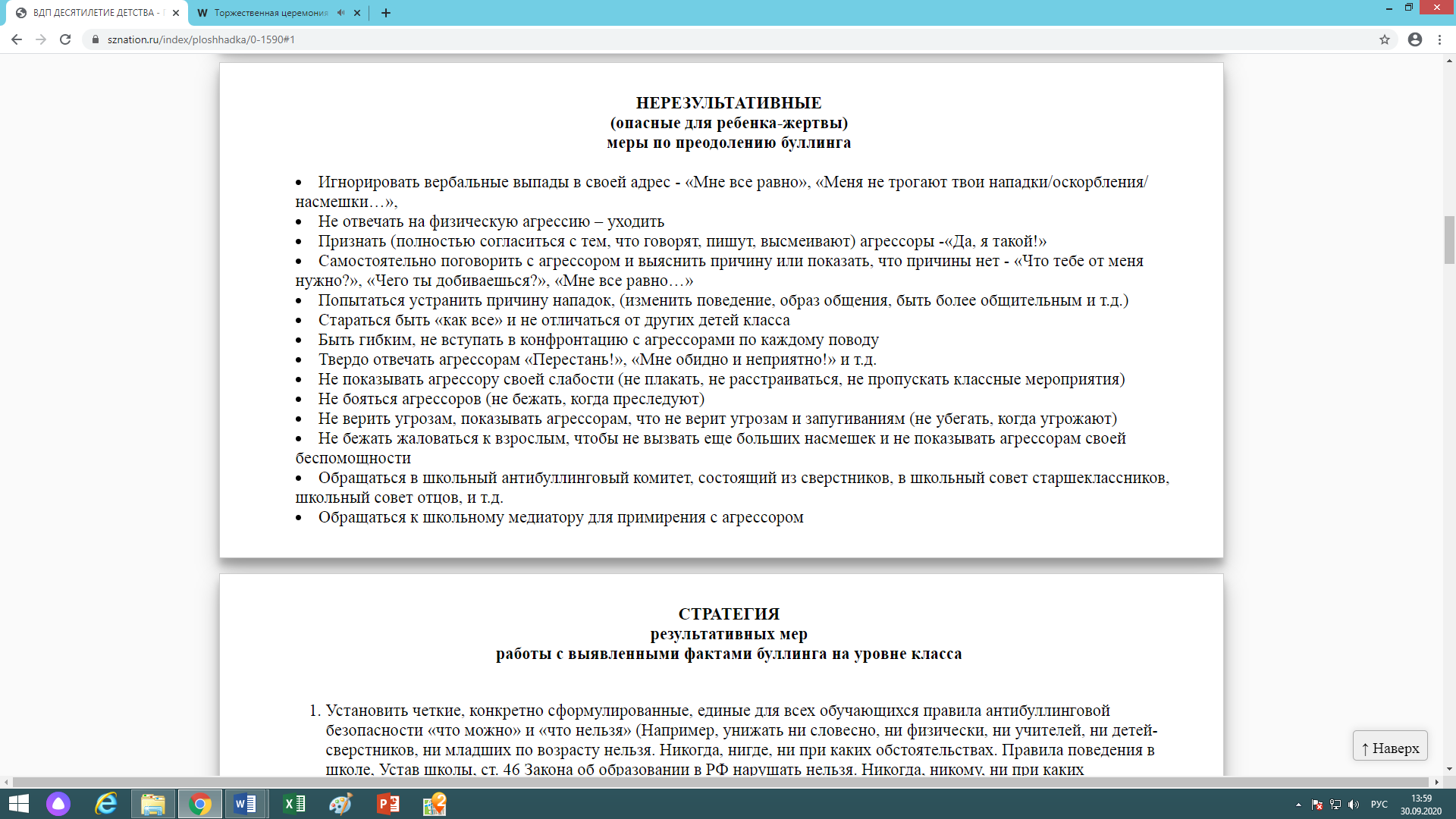 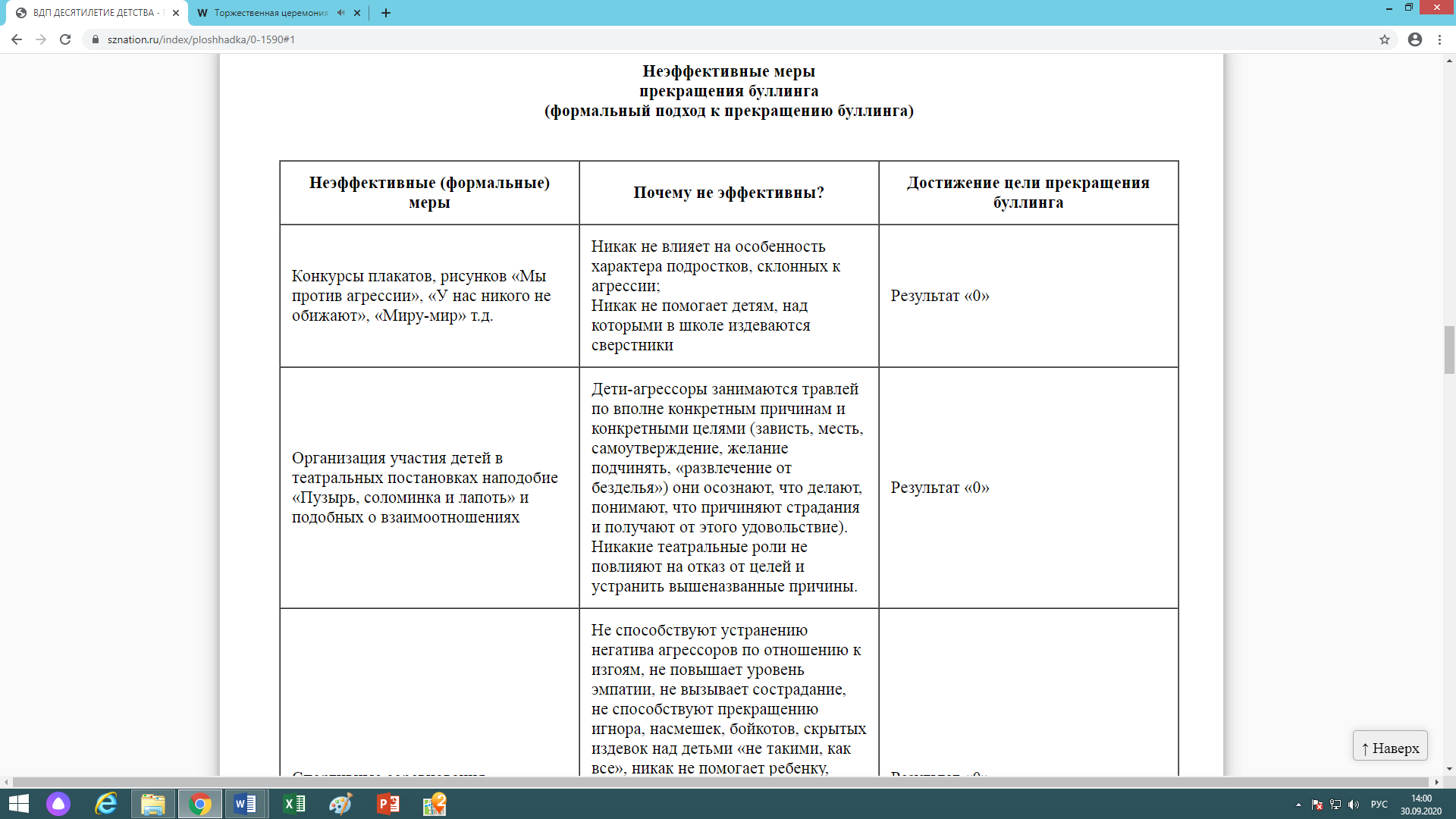 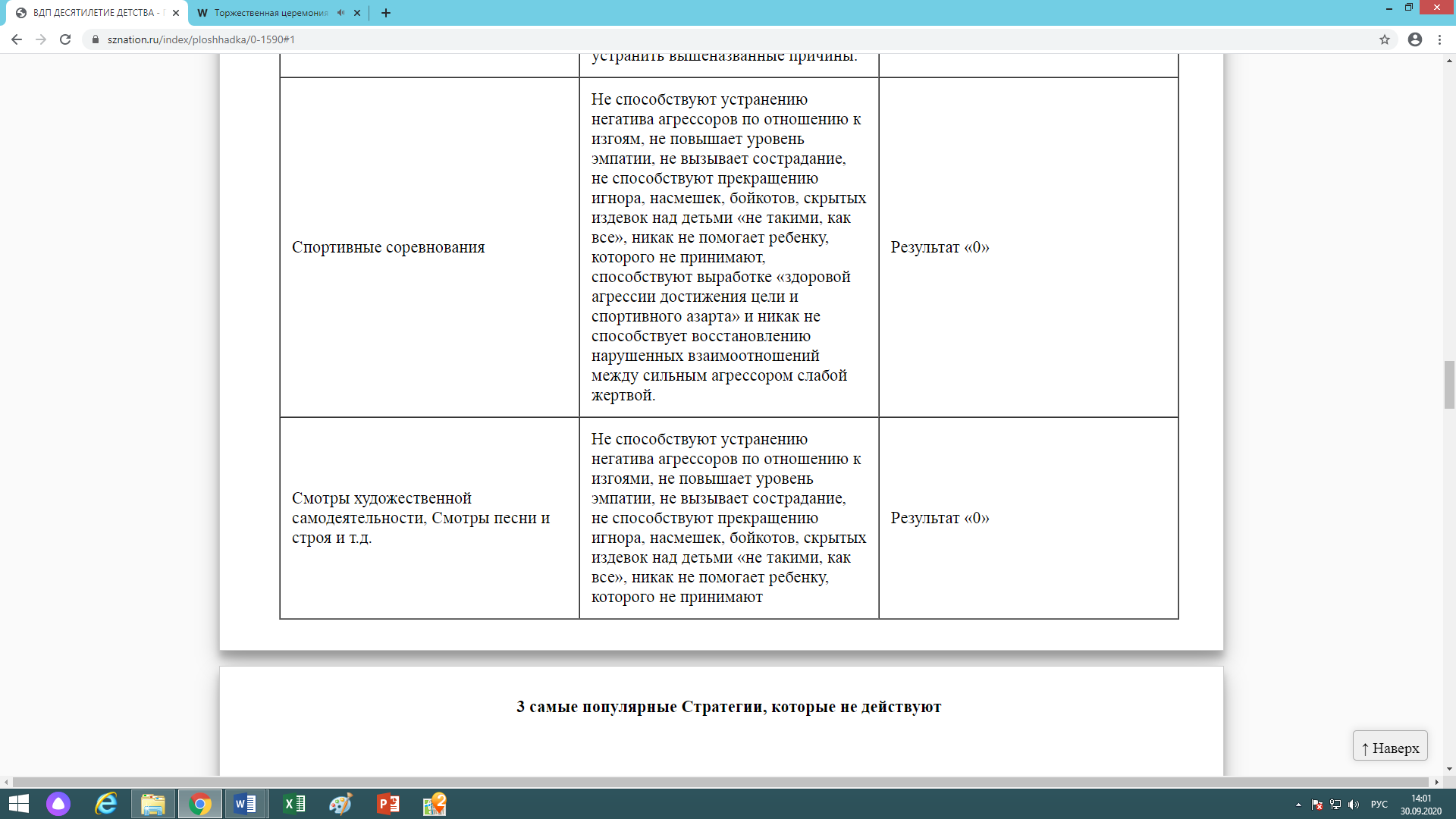 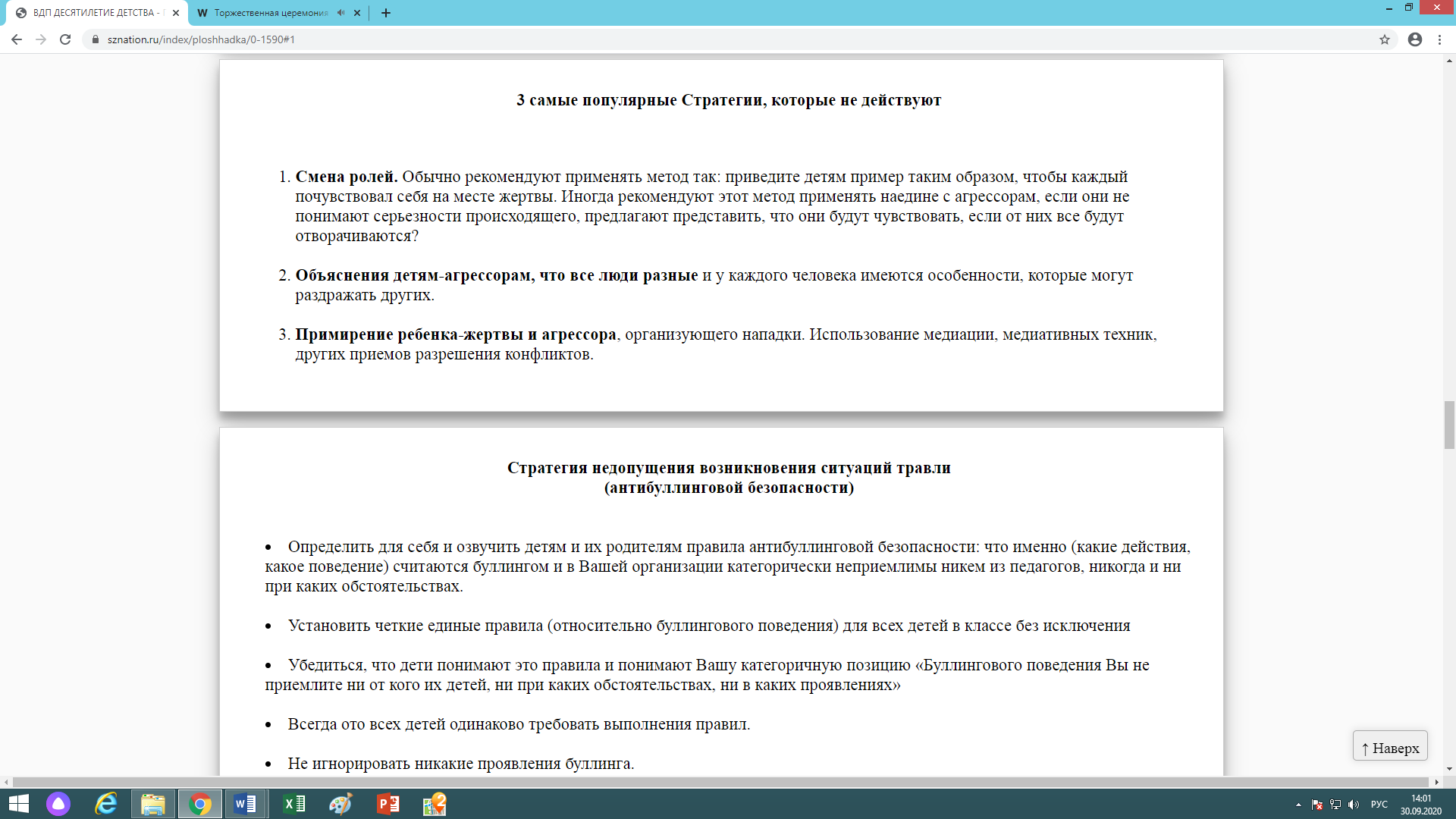 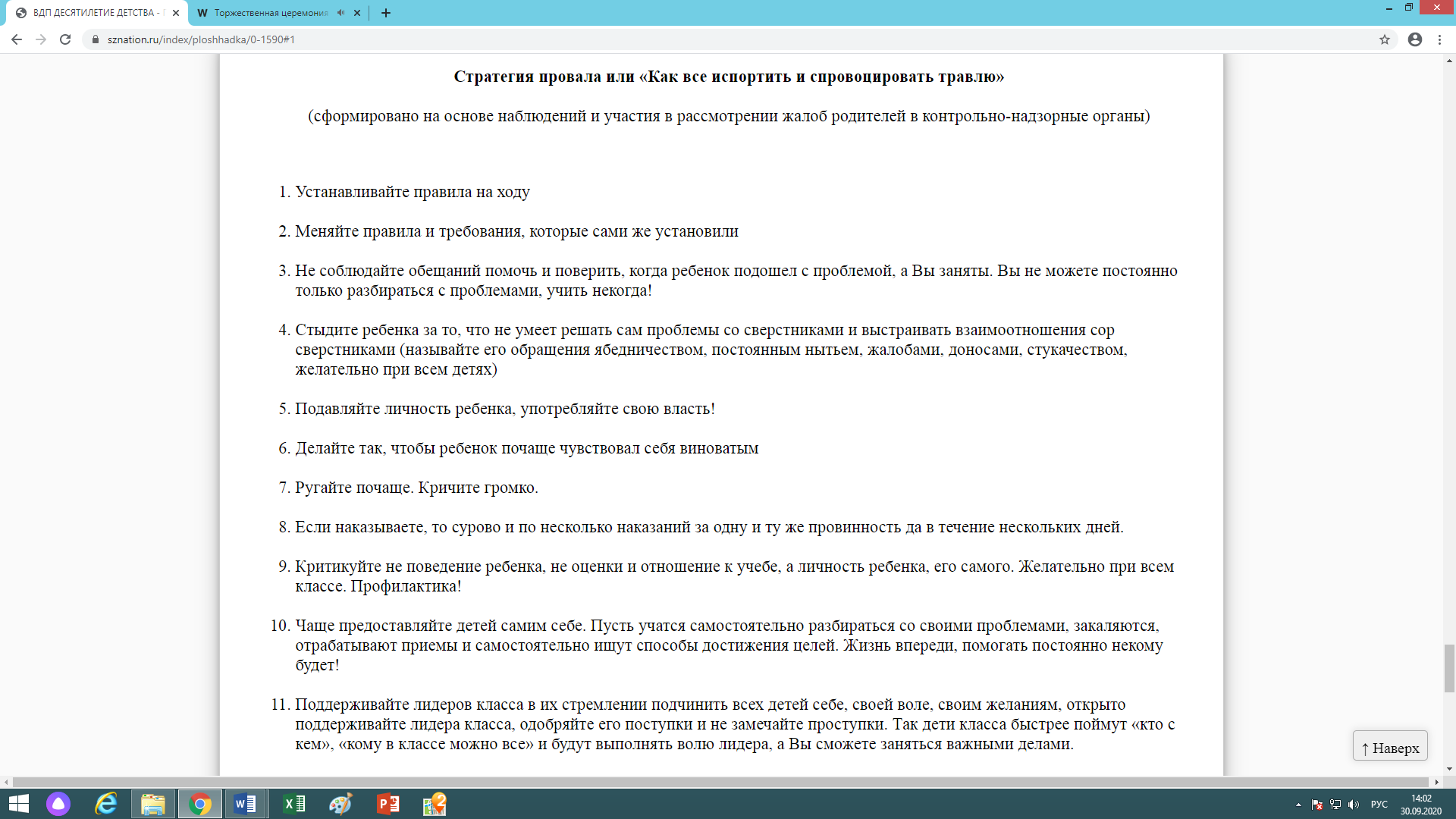 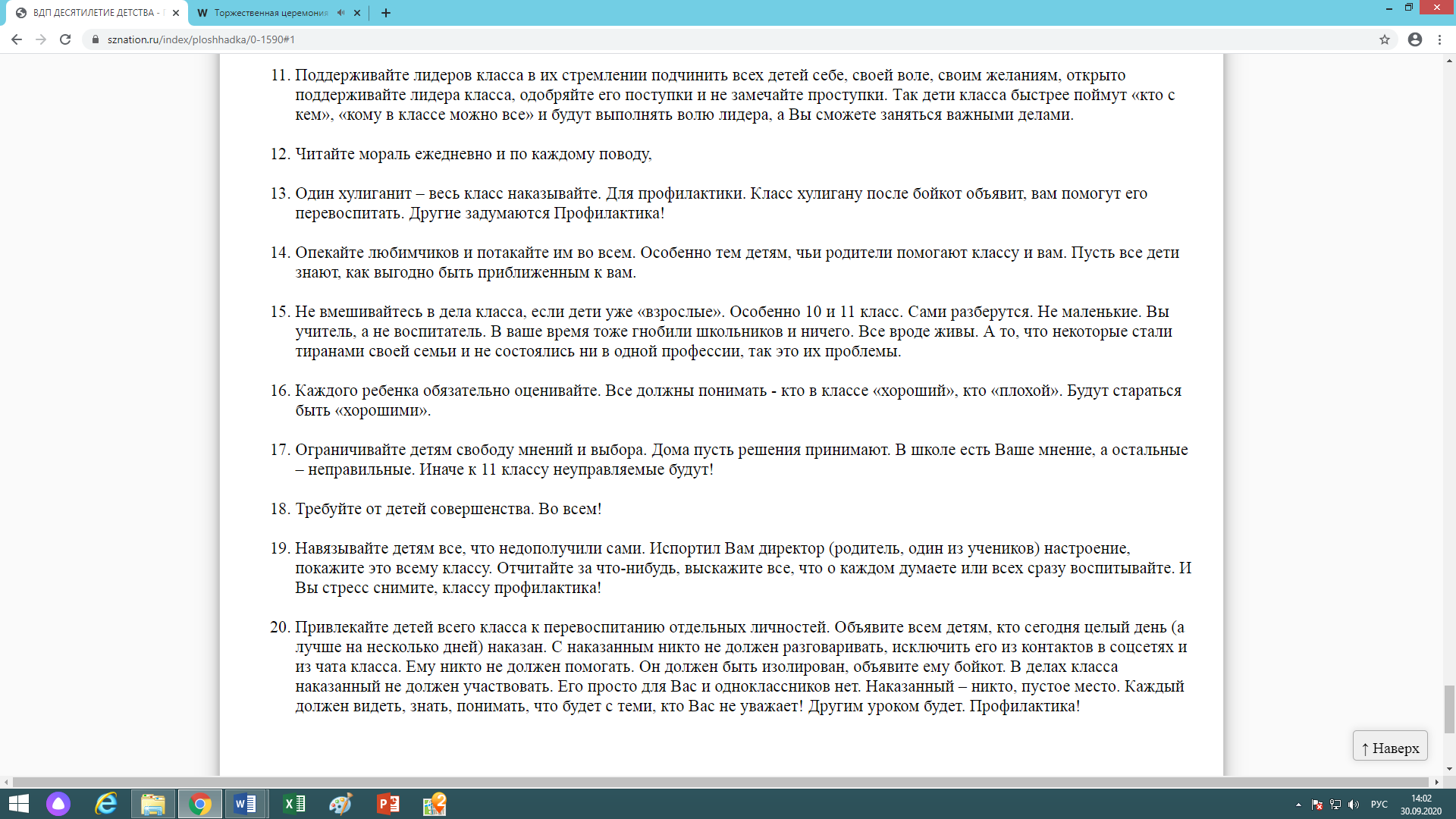 РЕЗУЛЬТАТИВНЫЕ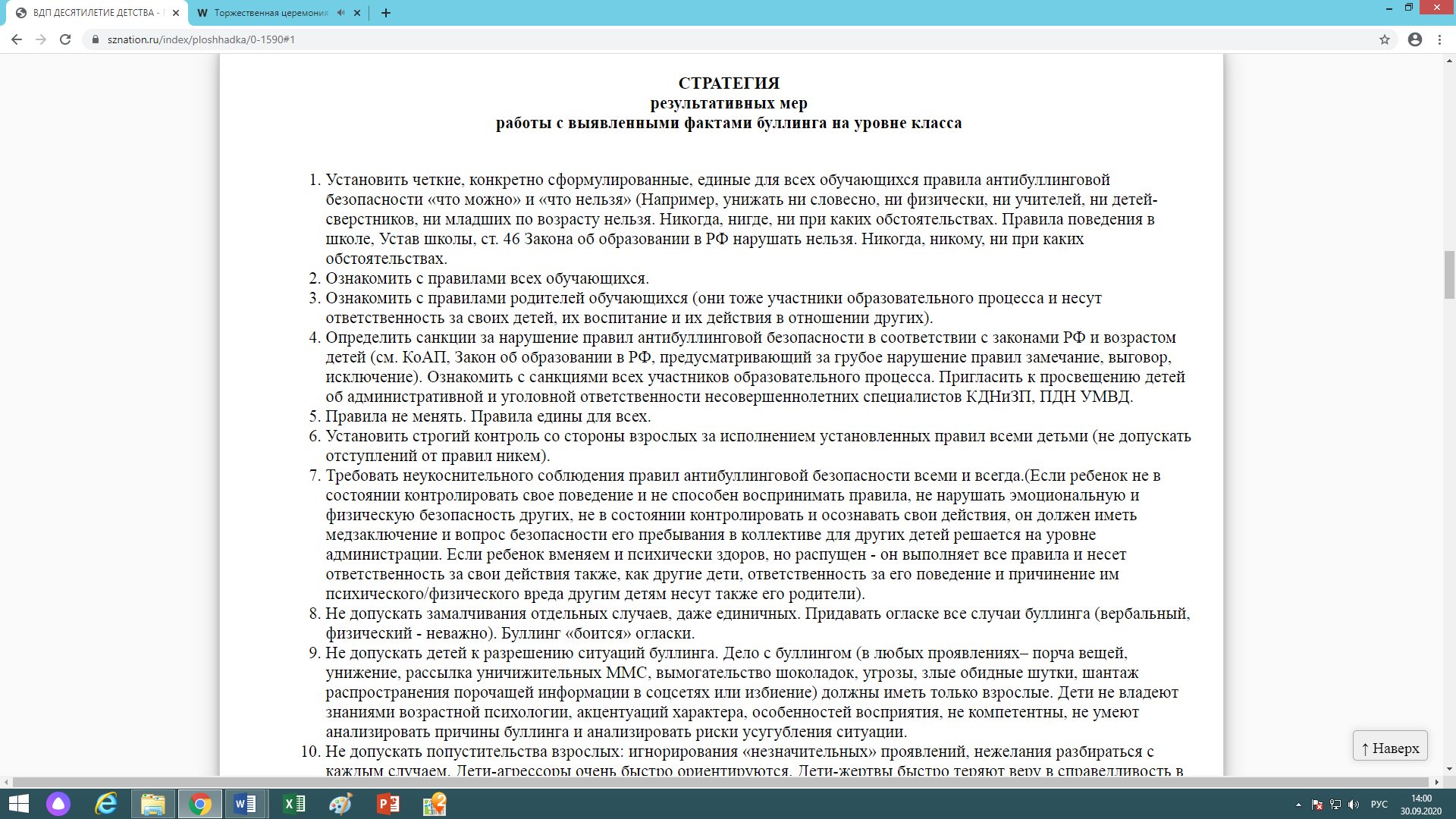 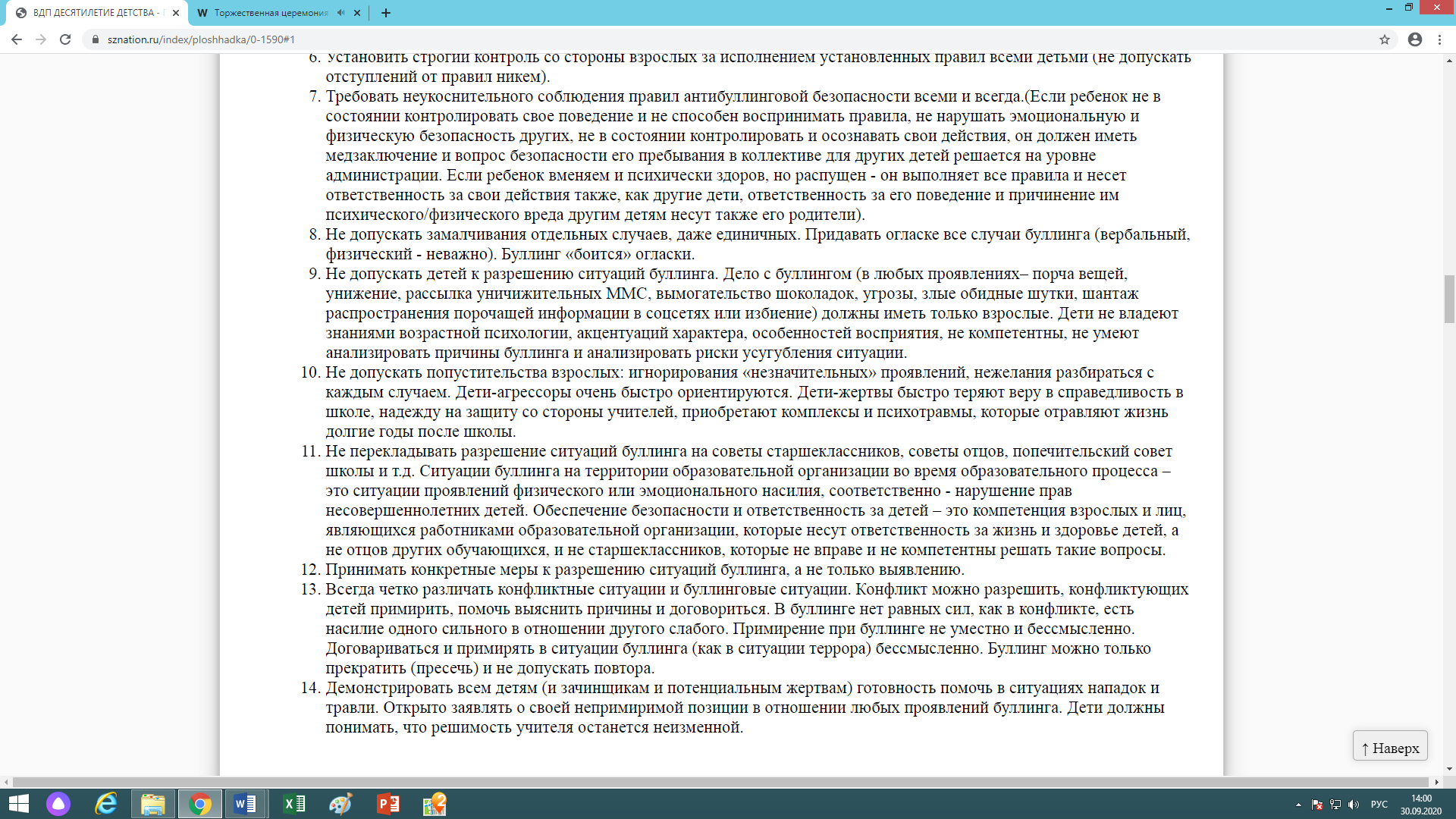 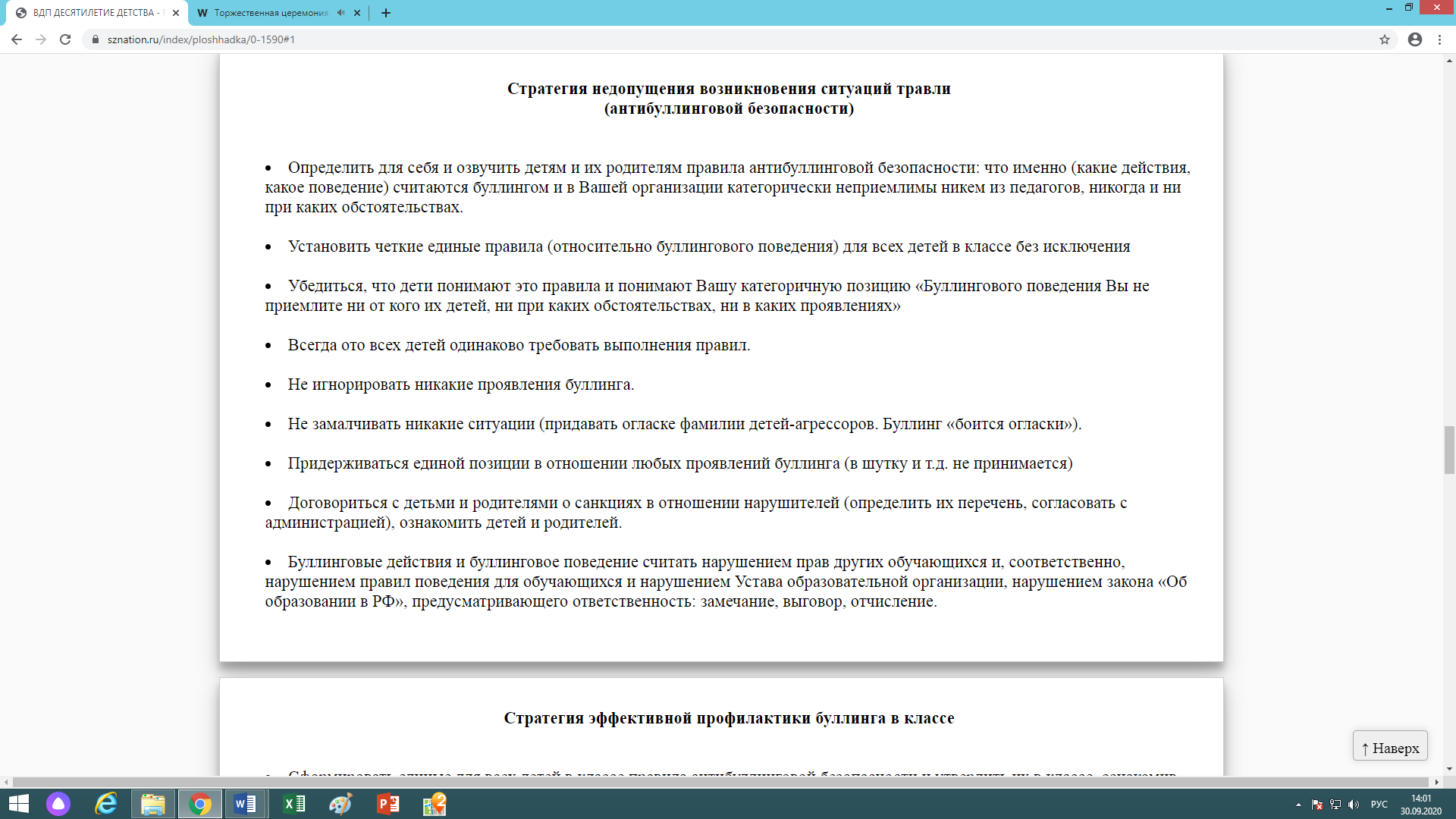 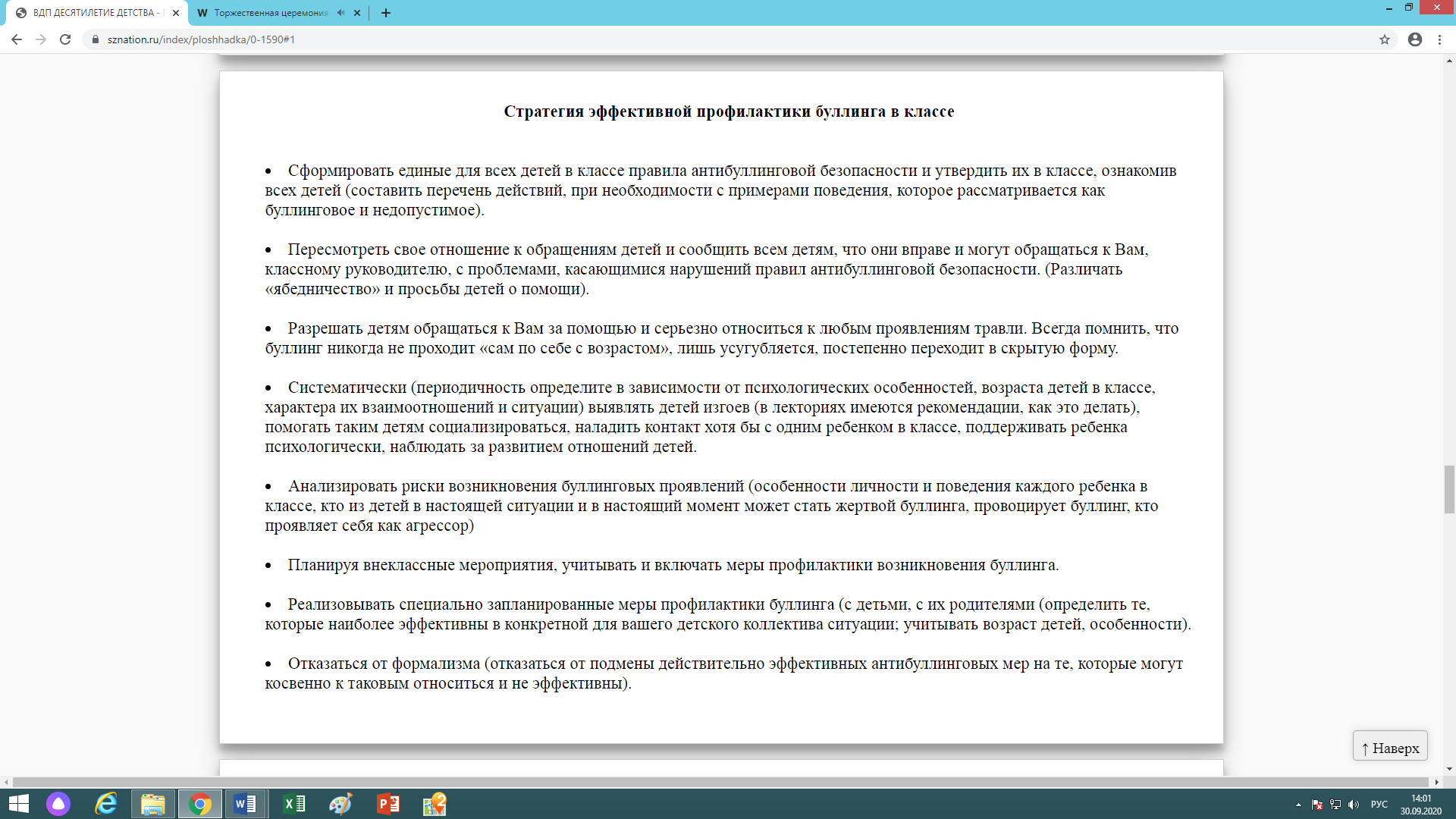 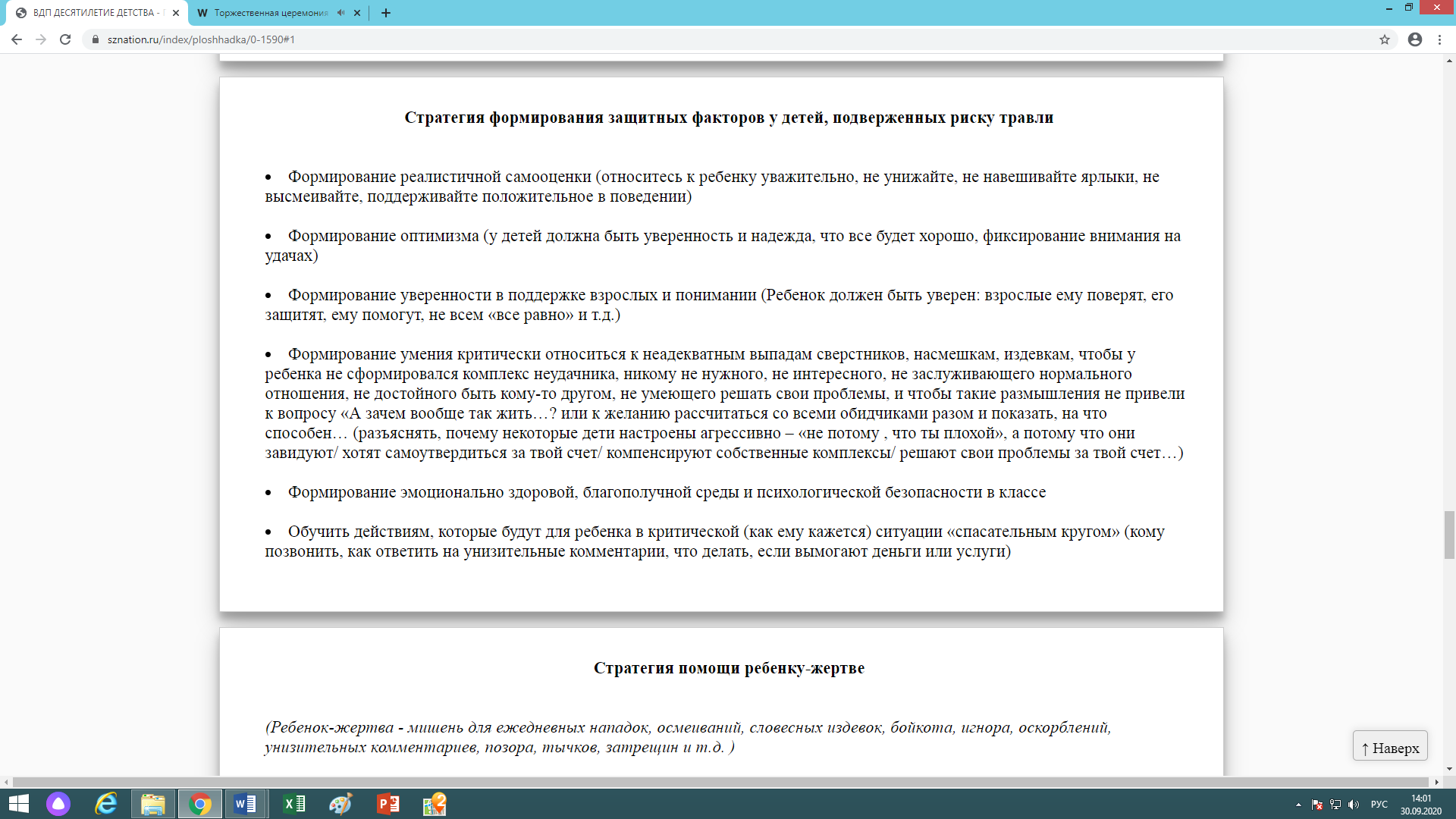 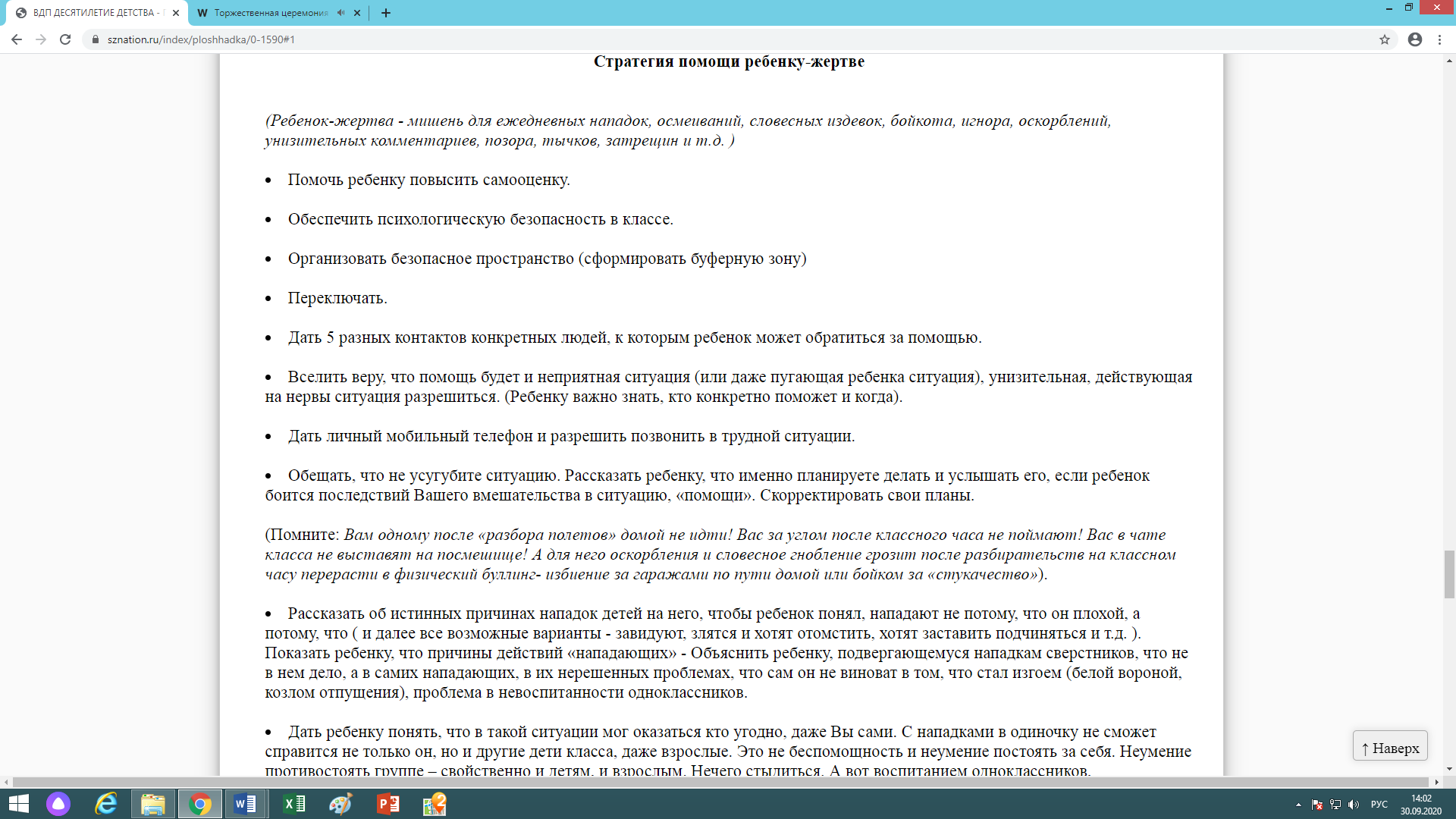 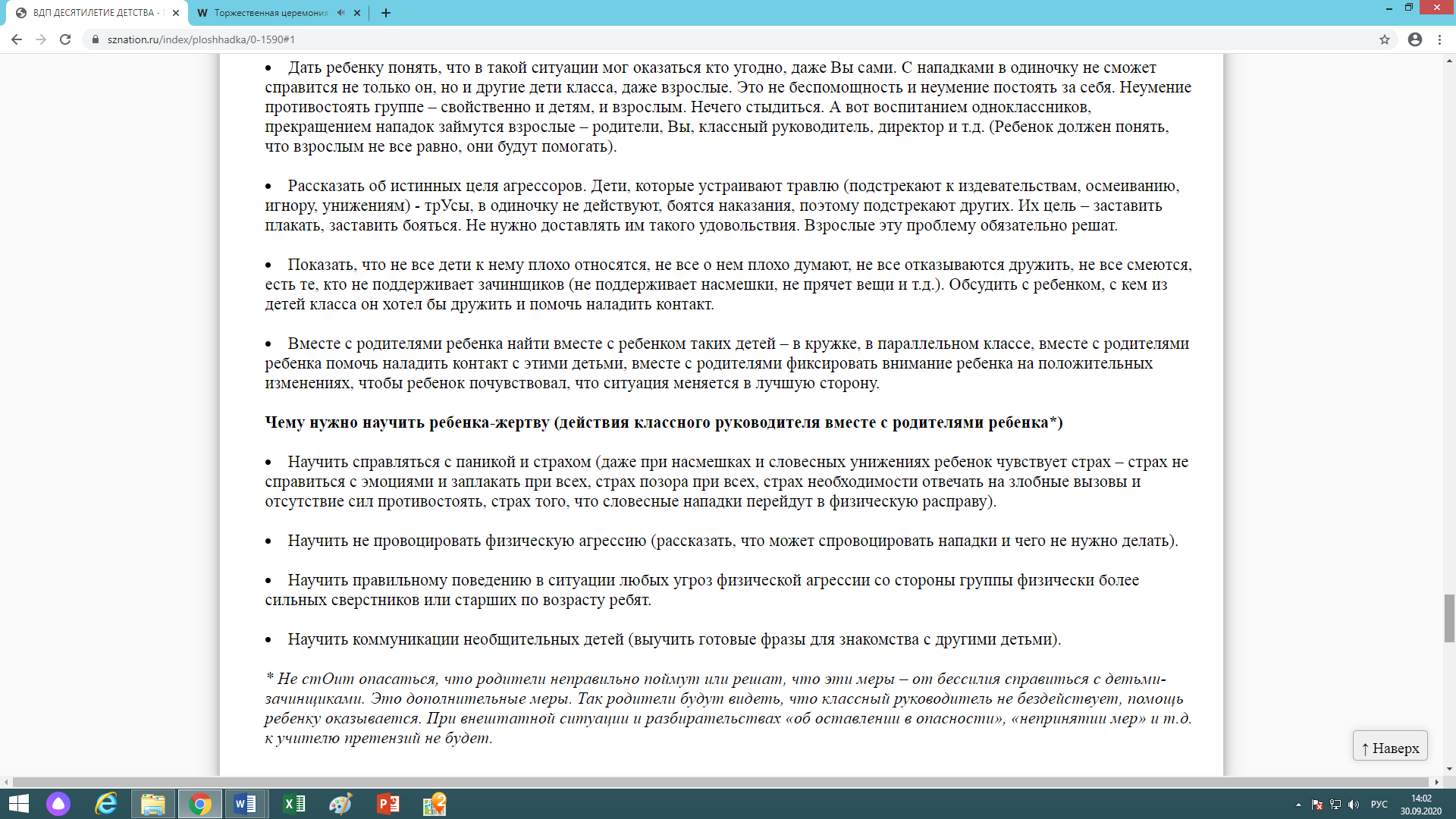 